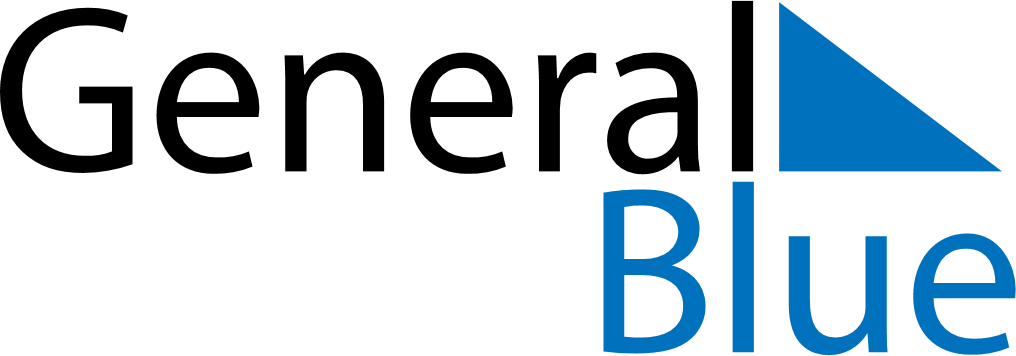 May 2022May 2022May 2022ArmeniaArmeniaMONTUEWEDTHUFRISATSUN1Labour Day2345678Yerkrapah Day9101112131415Victory and Peace Day1617181920212223242526272829Republic Day3031